AYUNTAMIENTO CONSITUTCIONAL DE SAN JUAN DE LOS LAGOS, JALISCO.REGIDOR  DEL AYUNTAMIENTO  DE SAN JUAN  DE LOS LAGOSPRESENTE:JORGE LIBORIO MARIN CRUZ, mexicano, mayor de edad y con el carácter de Regidor Municipal de este H. Ayuntamiento, ante Ustedes con el debido respeto comparezco para:EXPONER.Por  medio  del  presente  y  con  fundamento  en  el  artículo  27  del  CAPITULO  V  de  las Comisiones, en Ley del Gobierno y la Administración  Pública Municipal del Estado de Jalisco, así como  en  el  Reglamento  del Ayuntamiento  de San Juan  de  los Lagos  (Artículo  48 .-  Los presidentes  de  las Comisiones  edilicias tienen  las siguientes  obligaciones:  VIII.  Presentar  por  escrito,  un informe anual  pormenorizado  de  las actividades  realizadas  por  la comisión  edilicia  que  preside);  se  me tenga  presentando el siguiente  informe correspondiente  a la Comisión de Ecología y Medio . Ambiente  en relación al período del día 01 de Enero del 2020 al 26 de Octubre del 2020:Se presentan los trabajos por parte de la COMISIÓN:1.- Sesión para acordar la recuperación de algunas áreas verdes en la ciudad, como lo es al parque FOVISTE y el jardín del Panteón Municipal.2.- Participación en el Consejo de Planeación y Participación para el Desarrollo Municipal COPPLADEMUN.3.- Trabajo, análisis y revisión del Nuevo Reglamento de Protección de  Medio Ambiente y Equilibrio Ecológico del Municipio de San Juan de los Lagos, Jalisco, para su revisión y aprobación en Cabildo.4.- Trabajo y análisis para la aprobación en cabildo de la Dirección de Ecología y MedioAmbiente.5.- Propuesta, revisada y aprobada en Cabildo para la estricción de material plástico desechable como material de unicel en todas las dependencias de presidencia.6.-  Comísión  para  el  CONSEJO  MUNICIPAL  DE  PROTECCIÓN  AL  MEDIO  AMBIENTE"CMPMA".Sin otro particular, agradezco de antemano la atención que se sirvan dar al presente.ATENTAMENTESAN JUAN DE LOS LAGOS, a 26 de Octubre del año 2020.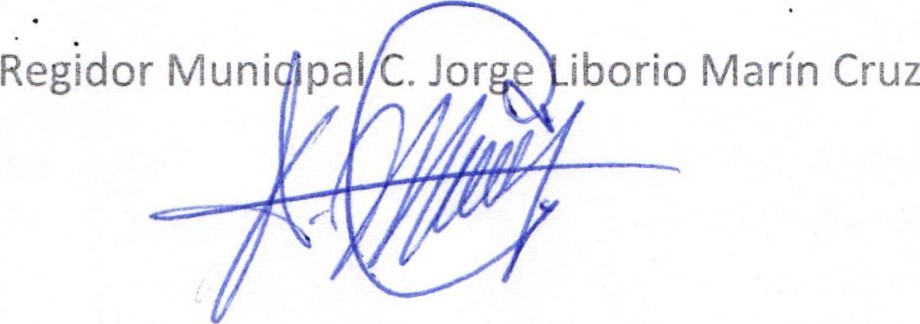 .  ..Lic. Jesús Ubaldo Medina Briseño Presidente   MunicipalMiércoles 23 de septiembre de 2	O San juan de los Lagos Jali   oCONSEJO MUNICIPAL DE PROTECCION AL MEDIO AMBIENTE.  "CMPMA"OBJETIVOLa creación de un consejo municipal que sirva de observador y apoyo para las decision s en materia legal y acciones a seguir en carácter ambiental, buscando la protección y preservación de un medio ambiente sano para los seres vivos que habitamos el munici io de San Juan de los Lagos. Así como de hacer recomendaciones a los municipios q e limitan con nuestro territorio. Buscando hacer legal su propuesta.INTRODUCCIONEl proyecto se está gestando por la necesidad de tener ojos donde no los hay y voz a donde no llega la nuestra en materia del cuidado, promoción y reforestación de las áre s que han sufrido deforestaciones, siniestros o solo por el hecho de introducir áreas verd s tanto en zonas rurales como urbanas.OBJETIVO  GENERALESContar con un consejero titulas y un suplente en cada comunidad rural, de igual mane a para la zona urbana,siendo en cada colonia , como apoyo con sus inquietudes y n8cesidades, en asuntos ambientales, para el bien estar generalOBJETIVOS  PARTICULARESEl   consejo	sesionará	una   vez	al	mes   en   fecha	preestablecida dependiendo de algún asunto de carácter urgente.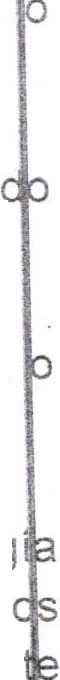 Cada  uno de  los conseJeros  será electo en una reunión P.iimera , sien titular quien ocupe el segundo puesto según la votación.El consejero  tendrá  la  obligación  de  asistir  a  las  reuniones· mensualesbimestrales según el acuerdo, pudiendo mandar al suplente.Las funciones del consejero será meramente de apoyo al titular de 'ecolog del ayuntamiento.  Estas serán de observador  y  denunciante  ante   echque .vulneren  el . derecho  que  se  ti ne  a  un  entorno ·ecológicamenfavorable.Los consejeros podaran denunciar a personas directamente al titular n turno en cuestiones ambientales, para lo cual se procurara dar legalida a dicho consejo.Junto con autoridades municipales, el consejero podrá llevar programas e reforestación  y  aquellos  que  se  den  para  el  bien  estar  familiar   q  e competan a la dirección de Ecología .Si el consejero titular no pudiera cumplir con sus funciones, o se vie a imposibilitado a desempeñar de forma correcta, se convocara a o a reunión para una nueva elección, y en el tiempo a esta su lugar se á ocupado por el consejero suplente.RECURSOSLos recursos que se requieren para que funcione este proyecto son meramente humanoY las necesidades que para una reunión se requieran serán gestionadas por el titular	e Ecología a proveeduría .El presente documento se pone a disposición de las autoridades municipales para su análisis y modificación parcial o total según se considere. Atte . Su servidor.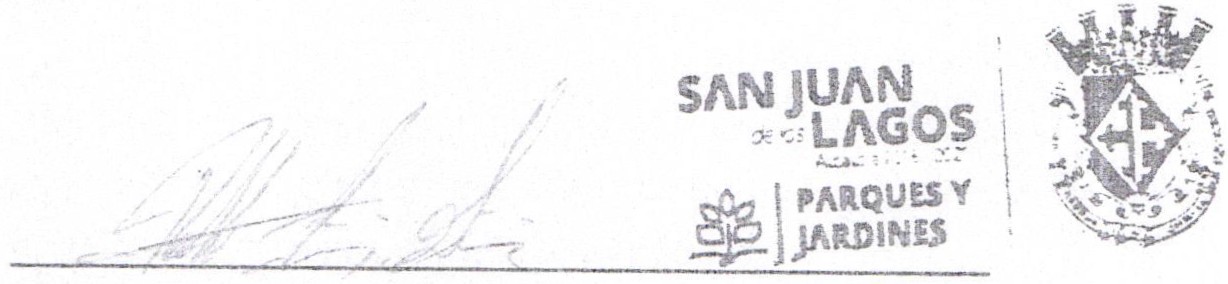 Lic. Roberto Yáñez GómezCe. Lic. Denis Alejandra Plascencia Campos sindico Mpal. lng. Jorge Libaría Marín Cruz regidor de Ecología;.